COLLEGE OF ENGINEERING AND TECHNOLOGY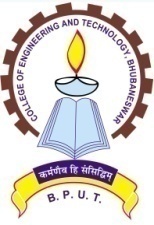 (An Autonomous  & Constituent College of BPUT, Odisha, Rourkela)TECHNO CAMPUS, GHATIKIA, BHUBANESWAR-751029 (ODISHA)Ref. No.2509 /CET  			Dt. 10.09.2019OFFICE ORDERThe following students are provisionally allotted in the 3rd phase for accommodation in Boys’ Hostel-4 (outside campus) against the vacant seats. They should report concerned hostel Superintendent/ Assistant Superintendent between 10AM to 5PM on 12-09-2019 and 13-09-2019. They should come with two separate demand drafts, i.e. DD amounting to Rs. 5, 330/- (Five thousand three hundred thirty) drawn in favour of the Principal, CET, payable at Bhubaneswar.Another DD amounting to Rs. 13,000/- (Rupees Thirteen Thousand ) drawn in favour of the Superintendent, Hostel-4, CET payable at Bhubaneswar.The students are required to occupy the hostel latest by 13th September 2019failing which their seats in the Boys’ Hostel will be forfeited and no further claim will be entertained. For any clarification, they may contact the following officials of Boys Hostel.  Sd/-PRINCIPAL HostelAllotment(3rd Phase) in the Academic Session 2019 -20Boys Hostel No-4FIRST YEAR B Tech/B Plan/B Arch  STUDENTSSd/-(Warden, Boys Hostel)Sl.No.Name of the StaffPhone No.1)Dr. D.P.Bagarty, Warden94375367712)Dr. P. K. Parida, Superintendent, Hostel-494371317953)Mr. Bijay Kumar Ekka, Asst. Supdt. Hostel-497783916024)MrSudhanshuBhusanMohapatra7008139814Sl NoName AIRCategoryBranch1SATYA BRATA ROUL234358SCIT2MANAS PANSARI70082GENF&AT3BISWAJIT SWAIN96087GENMECH4JYOTIPRAKASH HOTA97579GENMECH5ANSUMAN RAUTRAY99033GENIEE6P SAGAR KUMAR ACHARY101807GENIT7DEBESH AGRAWAL102364GENIEE8DINESH KUMAR MOHANTY102973GENEE9RAJESH SAHOO103259GENMECH10SOURAV RANJAN NAYAK103526GENMECH11PRASANJIT RAM104505GENEE12JAYAKRUSHNA CHHOTARAY105322GENMECH13SHRUTANSHU PADHIARY106565GENCivil14ASHUTOSH PORICHHA110855GENIT15MANASH RANJAN ACHARYA111031GENIEE